CURRICULUM VITAE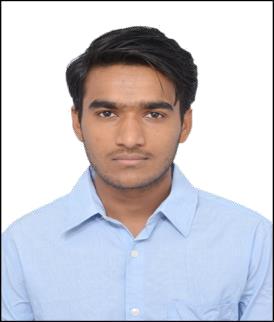 MD. IBRAHIM BABAMechanical EngineerE-mail: mdibrahimbaba@gmail.comPhone No: +918147983806CAREER OBJECTIVETo become an excellent career oriented professional by hard working, dedication, sincerity and loyalty which will help to achieve personal as well as organizational growth with a perfect blend of performance and passion for learning.ACADEMIC CREDENTIALSBachelor of engineering from Visveswarayya Technological University, Belgavi with Aggregate of 71% in 2017.Diploma in Mechanical Engineering from Board of Technical education, Bangalore with Aggregate of 67.42% in 2014.COMPUTER PROFICIENCYTools used:  CAED, CAMD, ANSYS, AUTOCAD, CATIA, SOLID EDGE.Certification: PROFESSIONAL IN PRODUCT DESIGN.IT ESSENTIALS in PC HARDWARE AND SOFTWARE.ADVENCED DIPLOMA IN FIRE AND SAFETY MANAGEMENT.Operating systems: Windows XP, Windows-10, Windows-8.1, Windows-7, Windows- Vista.        EXTRA CURRICULAR ACTIVITIESParticipated in BLUEBOTZ, a two-day advance Workshop on Advance Robotics recognised by SCIENCE PARK Korea in association with MSRDS-UG and AIESEC IIT DELHI held at CMRIT Bengaluru.Participated as Volunteer in STATE LEVEL PROJECT EXIBITION AND COMPETITION at SRISHTI 2016.PROJECT DONE IN ENGINEERINGFRICTION STIR WELDING:Dissimilar welding which includes joining of different series of aluminum alloys and we checked the mechanical properties of this type of welding with normal welding.PROJECT DONE IN DIPLOMAPRODUCING ELECTRICITY THROUGH FOOTSTEPS:A Staircase system which converts mechanical energy into electrical energy, created using spring system.PERSONAL SKILLSHonesty and humble to my Work.Eagerness to complete a particular work as early as possible.Well determined and dedicated towards my aim.Talking initiative and quick learner.PERSONAL DETAILSDate of Birth:30th JULY 1994Gender:MaleNationality:IndianLanguages known:English, Urdu, Hindi, Kannada.Hobbies:Bike riding, horse riding, car driving.Marital status:Unmarried.Passport No:P9803047.